Procjena vitalnog kapaciteta pluća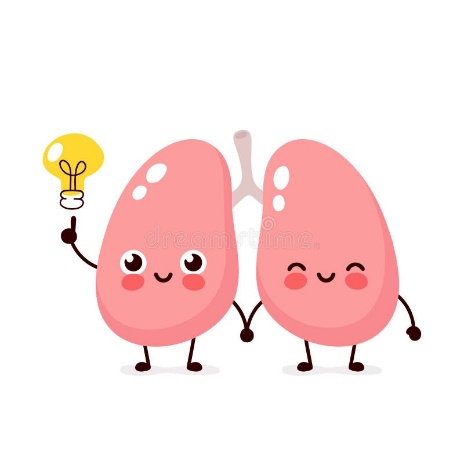 Korak 1. Pomnožite svoju visinu (u cm) sa težinom (u kg).									___________________Korak 2. Dobiveni umnožak podijelite s 3600.									___________________Korak 3. Izračunajte drugi korijen broja kojeg ste dobili.Broj koji ste dobili površina je vašeg tijela.			___________________Korak 4. Pomnožite površinu tijela s 2 000 ako ste ženskog spola, odnosno s 2 500 ako ste muškog spola.__________________Broj koji ste dobili procijenjeni je vitalni kapacitet pluća.Korak 5. Udahnite što više možete te izdahnite u balon kojeg ste dobili. Balon je približnog oblika kugle. Izmjerite te zapišite promjer balona.__________________Korak 6. Očitajte iz grafa koliki je volumen kugle promjera kojeg ste dobili u prethodnom koraku.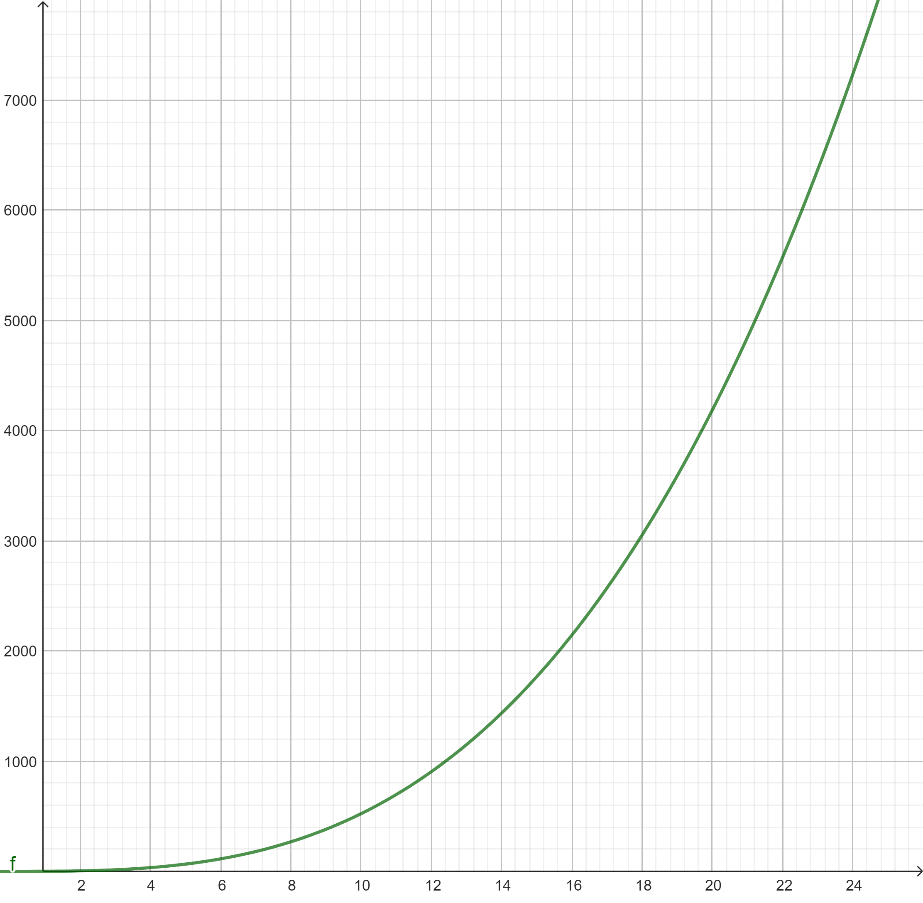 promjer balona (u cm)                                             ___________________Broj koji ste dobili vaš je izmjereni vitalni kapacitet pluća.Korak 7. Rezultat iz koraka 6 podijelite s brojem iz koraka 4. Količnik pomnožite sa 100.         _______________%Dobiveni broj postotak je vašeg izmjerenog vitalnog kapaciteta pluća u odnosu na očekivani.Za očekivati je da je veći od 80%.